fotódokumentációTOP-5.3.1-16-ZA1-2017-00003   Közösségfejlesztés Zalaszentgyörgy, Kávás, Zalaboldogfa és Zalacséb településekenRendezvény neve:	Szüreti felvonulás ZalaboldogfánRendezvény időpontja:	2022.09.24.Rendezvény helyszíne:	ZalaboldogfaMérföldkő:	9.Rendezvény besorolása	Közösségi akciók, tevékenységek, események megvalósítása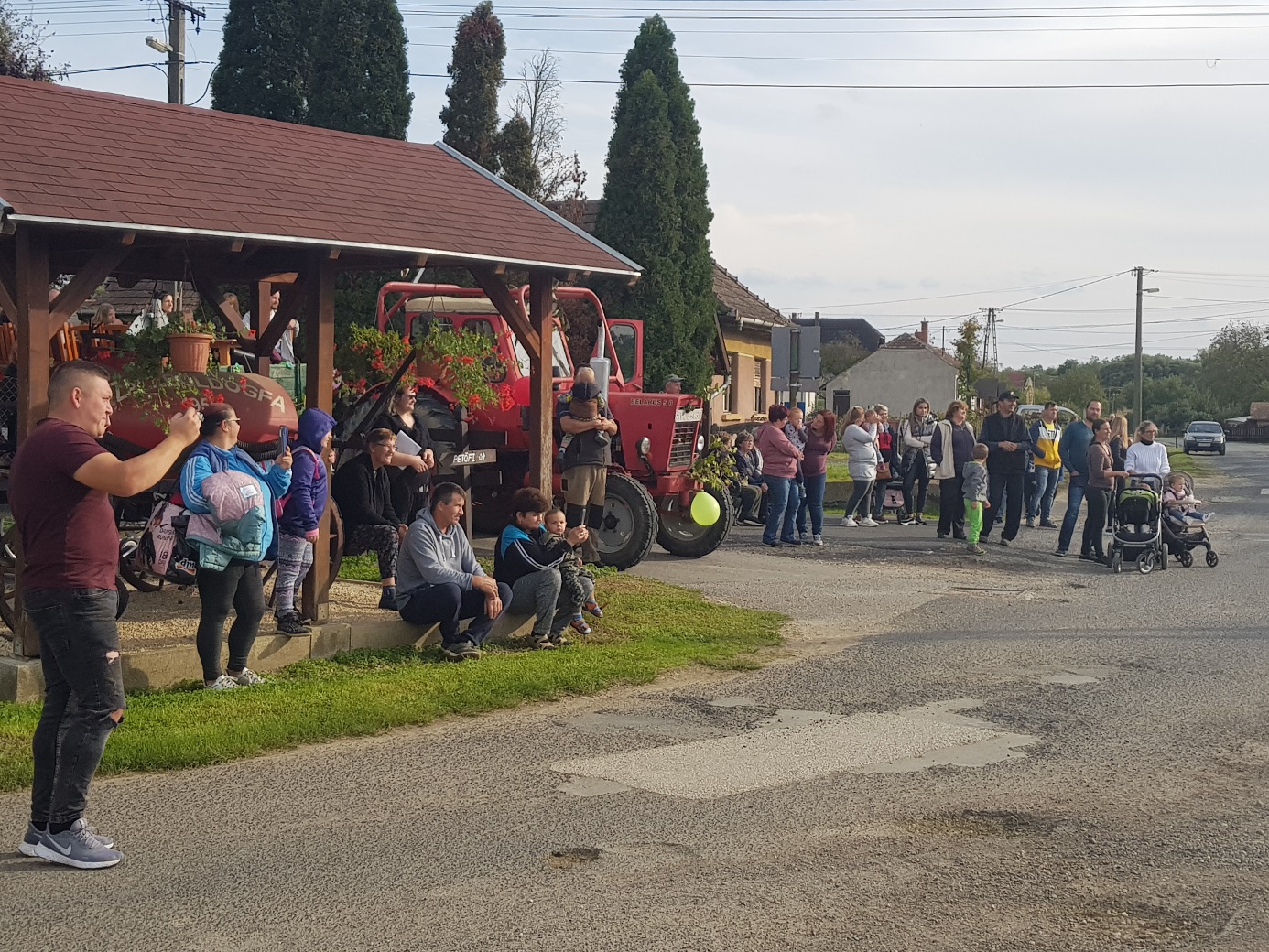 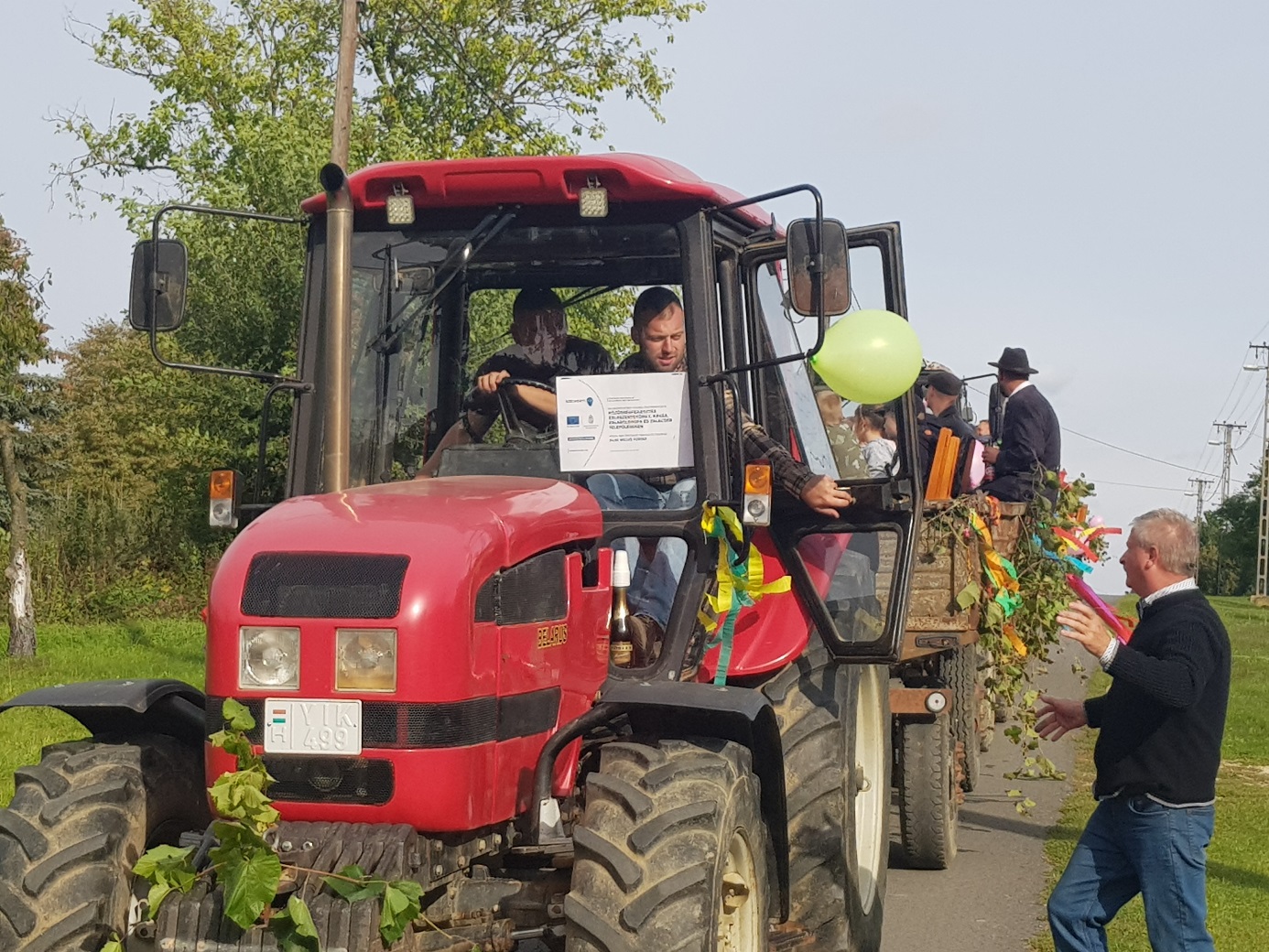 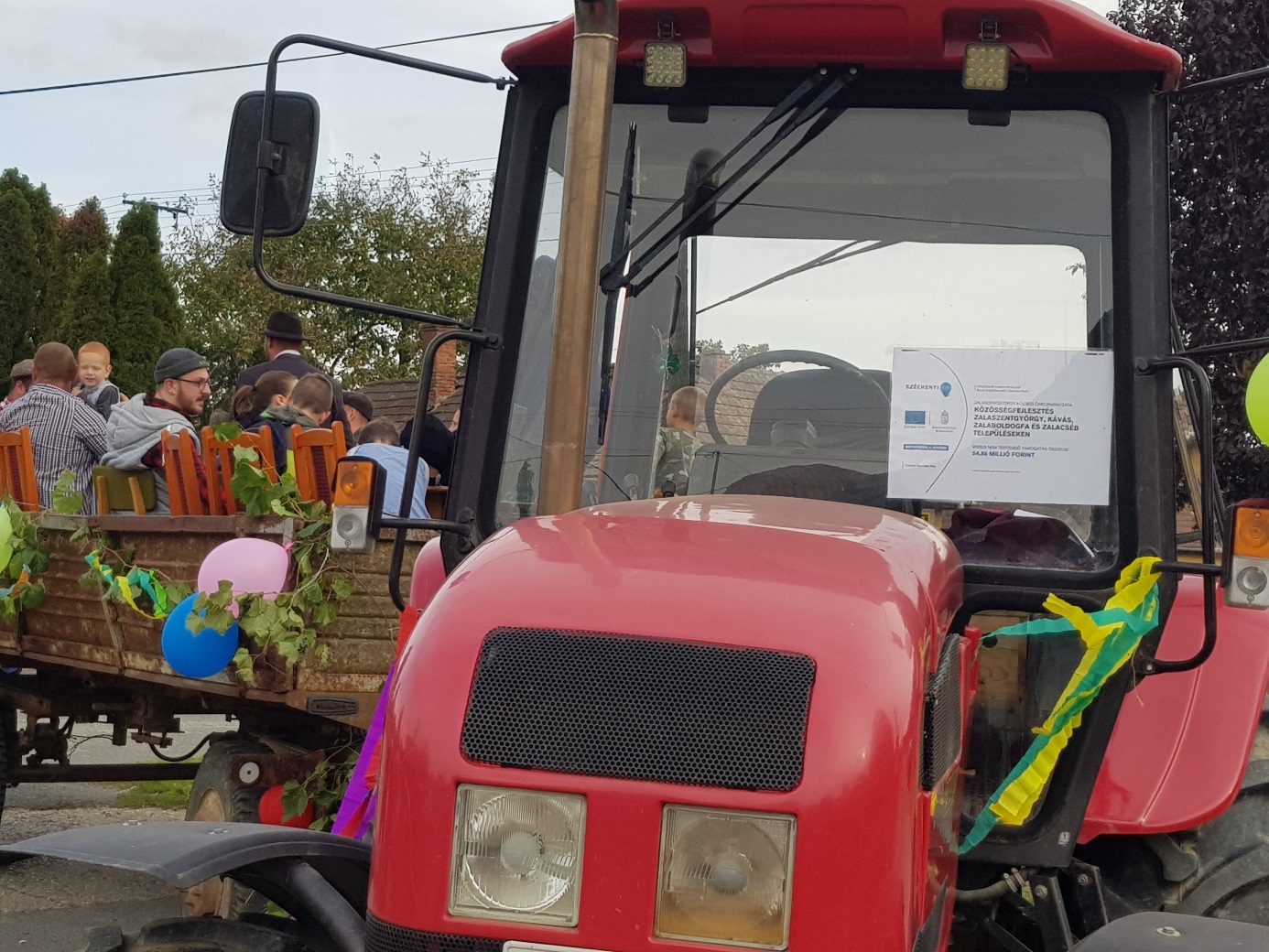 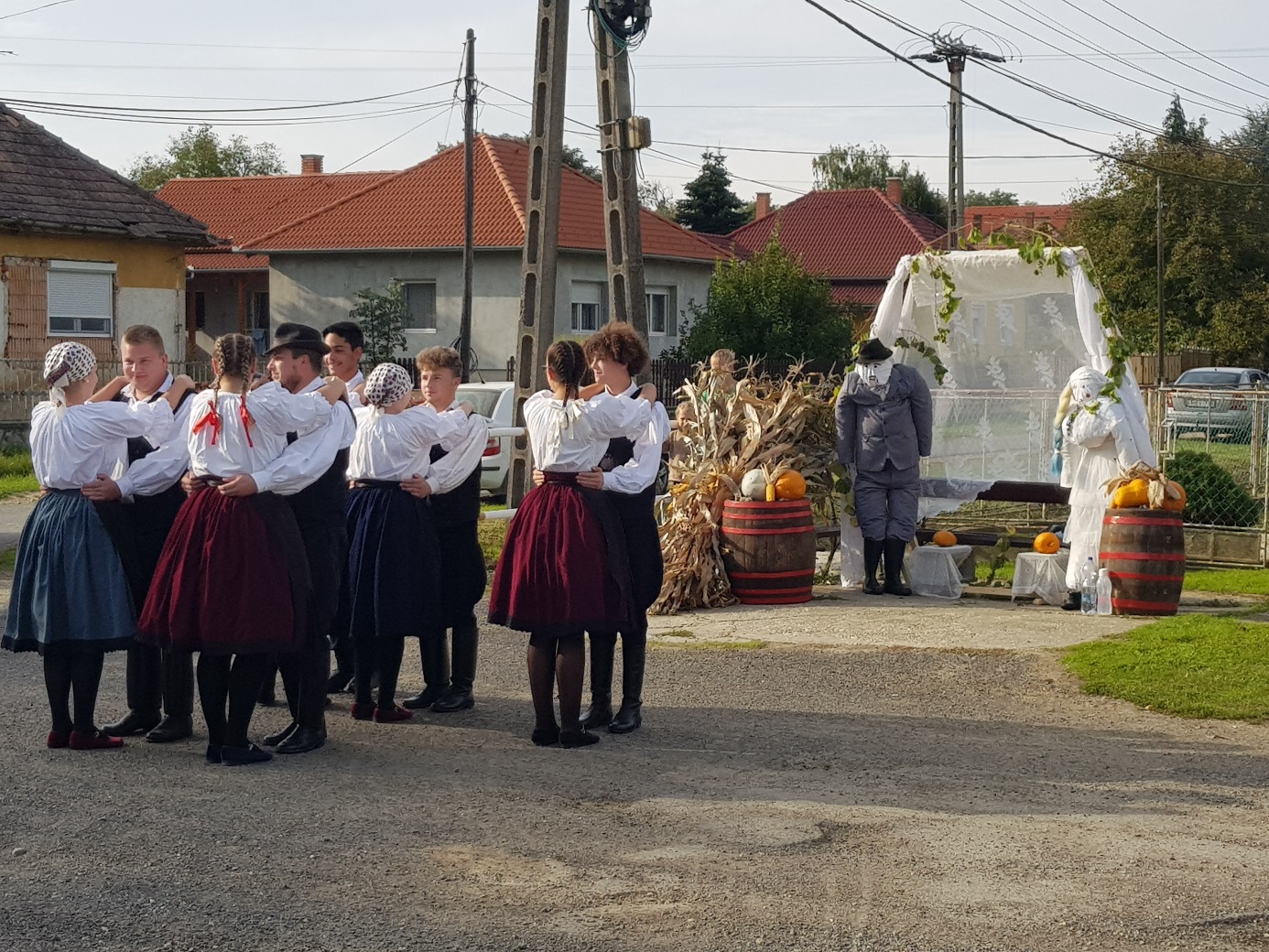 